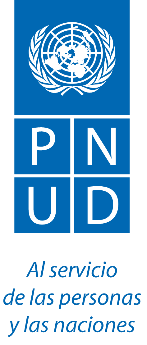 DECLARACIÓN DE SALUD – CONTRATO INDIVIDUALProceso COL 0000122978Nombre del Consultor/Contratista Individual:	     Apellido, NombreDeclaración de Buena Estado de SaludDe conformidad con las disposiciones de la Cláusula 5 de los  Términos y Condiciones Generales para Contratistas Individuales, presento esta Declaración para certificar que en buen estado en buen estado de salud y asumo toda responsabilidad por la precisión de esta Declaración. Soy consciente de que la información relativa a los requisitos de inoculación con respecto a los viajes oficiales a países puede consultarse en http://www.who.int/ith.Certifico que mi cobertura de seguro médico es válida durante el período comprendido desde el      hasta (si corresponde)      Certifico que mi seguro médico cubre las evacuaciones médicas en el/los Lugares de Destino(s): (INDICAR LOS LUGARES DE DESTINO SI INCLUYE VIAJES , SI NO,INDICAR NO APLICAEl nombre de mi compañía de EPS/ MEDICINA PREGAGADES  es:       Número de Contrato:   (INDICAR EL NUMERO EN CASO DE MEDICINA PREPAGADA)DECLARACIÓN DE SALUD – CONTRATO INDIVIDUALProceso COL 0000122978Nombre del Consultor/Contratista Individual:	     Apellido, NombreDeclaración de Buena Estado de SaludDe conformidad con las disposiciones de la Cláusula 5 de los  Términos y Condiciones Generales para Contratistas Individuales, presento esta Declaración para certificar que en buen estado en buen estado de salud y asumo toda responsabilidad por la precisión de esta Declaración. Soy consciente de que la información relativa a los requisitos de inoculación con respecto a los viajes oficiales a países puede consultarse en http://www.who.int/ith.Certifico que mi cobertura de seguro médico es válida durante el período comprendido desde el      hasta (si corresponde)      Certifico que mi seguro médico cubre las evacuaciones médicas en el/los Lugares de Destino(s): (INDICAR LOS LUGARES DE DESTINO SI INCLUYE VIAJES , SI NO,INDICAR NO APLICAEl nombre de mi compañía de EPS/ MEDICINA PREGAGADES  es:       Número de Contrato:   (INDICAR EL NUMERO EN CASO DE MEDICINA PREPAGADA)DECLARACIÓN DE SALUD – CONTRATO INDIVIDUALProceso COL 0000122978Nombre del Consultor/Contratista Individual:	     Apellido, NombreDeclaración de Buena Estado de SaludDe conformidad con las disposiciones de la Cláusula 5 de los  Términos y Condiciones Generales para Contratistas Individuales, presento esta Declaración para certificar que en buen estado en buen estado de salud y asumo toda responsabilidad por la precisión de esta Declaración. Soy consciente de que la información relativa a los requisitos de inoculación con respecto a los viajes oficiales a países puede consultarse en http://www.who.int/ith.Certifico que mi cobertura de seguro médico es válida durante el período comprendido desde el      hasta (si corresponde)      Certifico que mi seguro médico cubre las evacuaciones médicas en el/los Lugares de Destino(s): (INDICAR LOS LUGARES DE DESTINO SI INCLUYE VIAJES , SI NO,INDICAR NO APLICAEl nombre de mi compañía de EPS/ MEDICINA PREGAGADES  es:       Número de Contrato:   (INDICAR EL NUMERO EN CASO DE MEDICINA PREPAGADA)DECLARACIÓN DE SALUD – CONTRATO INDIVIDUALProceso COL 0000122978Nombre del Consultor/Contratista Individual:	     Apellido, NombreDeclaración de Buena Estado de SaludDe conformidad con las disposiciones de la Cláusula 5 de los  Términos y Condiciones Generales para Contratistas Individuales, presento esta Declaración para certificar que en buen estado en buen estado de salud y asumo toda responsabilidad por la precisión de esta Declaración. Soy consciente de que la información relativa a los requisitos de inoculación con respecto a los viajes oficiales a países puede consultarse en http://www.who.int/ith.Certifico que mi cobertura de seguro médico es válida durante el período comprendido desde el      hasta (si corresponde)      Certifico que mi seguro médico cubre las evacuaciones médicas en el/los Lugares de Destino(s): (INDICAR LOS LUGARES DE DESTINO SI INCLUYE VIAJES , SI NO,INDICAR NO APLICAEl nombre de mi compañía de EPS/ MEDICINA PREGAGADES  es:       Número de Contrato:   (INDICAR EL NUMERO EN CASO DE MEDICINA PREPAGADA)Firma del Consultor/Contratista Individual                                                FechaEsta declaración solo es válida para el Contrato de Consultor/Contratista individual No. _____________Firma del Consultor/Contratista Individual                                                FechaEsta declaración solo es válida para el Contrato de Consultor/Contratista individual No. _____________Firma del Consultor/Contratista Individual                                                FechaEsta declaración solo es válida para el Contrato de Consultor/Contratista individual No. _____________Firma del Consultor/Contratista Individual                                                FechaEsta declaración solo es válida para el Contrato de Consultor/Contratista individual No. _____________